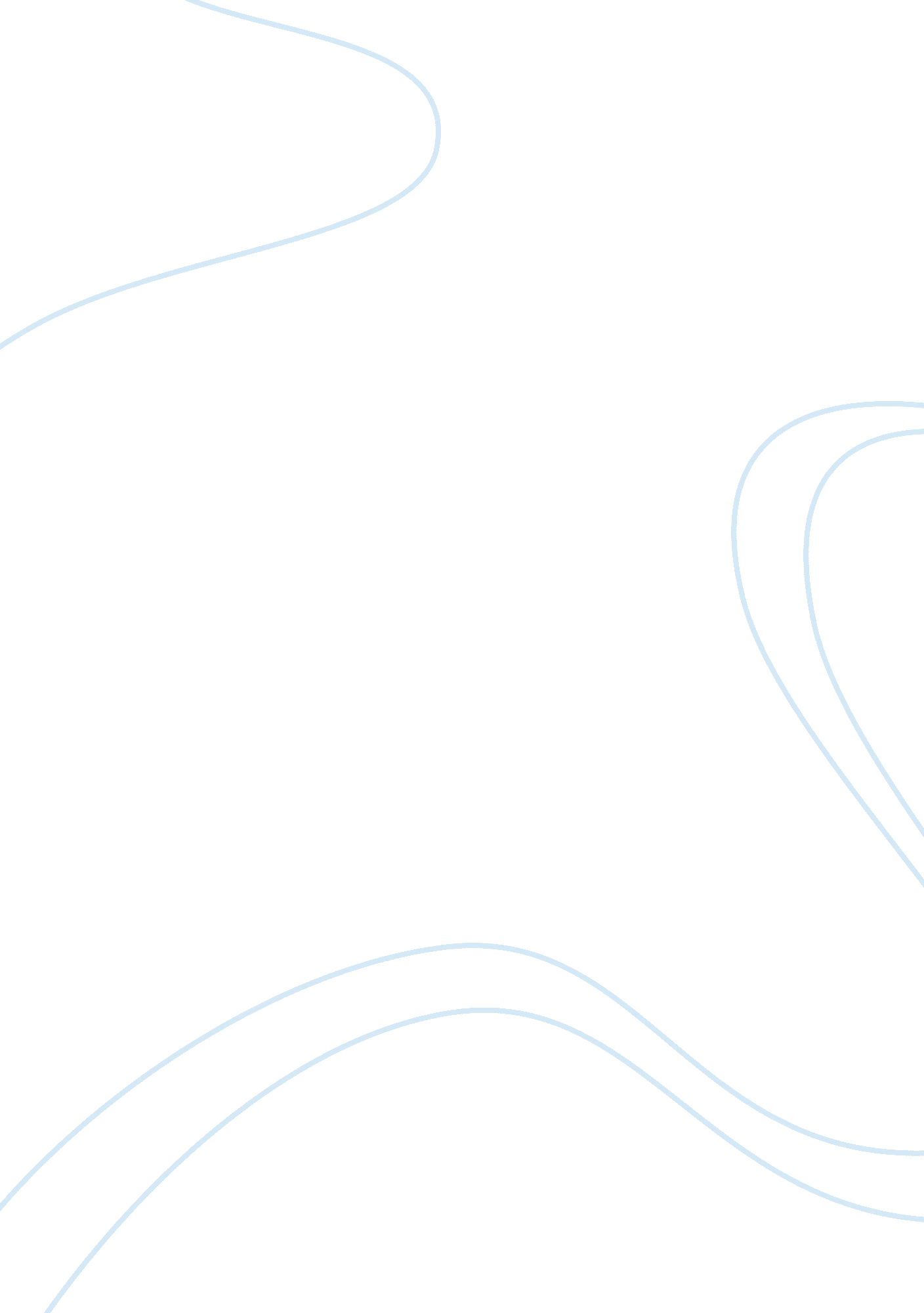 "the to learn new things, on theBusiness, Strategy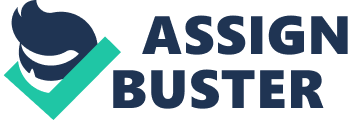 “ The universe is made of stories, not of molecules,” writer Muriel Rukeyser broadly said. Narrating in straightforward setting can be alluded to as the association amongst circumstances and end results, and narratively it can help us to comprehend our general surroundings. As found by a specialist Jeremy Hsu, 65% of our discussions are comprised of individual stories and tattles, which implies, that our discussions are overwhelmed by stories. Stories have existed since some time before recorded history, however the need to hear stories hasn’t changed, nor has the longing to relate stories. WHY IS STORYTELLING SO IMPORTANT? The possibility of narrating is interesting; to take a thought or an episode, and transform it into a story. It breathes life into the thought and makes it all the more intriguing. This occurs in our everyday life. Regardless of whether we portray an entertaining occurrence or our discoveries, stories have dependably been the “ go-to” to draw enthusiasm from audience members and perusers alike. Stories, as likewise at any point known to anybody, can start feelings, regardless of whether it’s fulfillment, sensitivity, trust or shock. While tuning in to a specific story, the dialect handling parts of our mind gets initiated, yet in addition what’s more with those, the experiential parts of our cerebrum wake up as well generally our cerebrum are more drawn in when tuning in to stories. 1. insert imageStories help to concrete the obligation of association through which we people are associated together at this present day. Stories enable us to assemble trust among our associates or partners, they enable us to learn new things, on the grounds that portraying a story requires examining about the experiences of the item nitty-gritty that will be passed on, and this positively encourages us to get associated with similarly invested individuals. In any case, it’s hard to know how to weave in a decent story, isn’t that so? That is the means by which we can do that: 2. Insert pictureWhat makes a Great Story? You most likely must’ve perused a couple of books over your lifetime, or regardless of whether not that, you must’ve perused a news story, truth be told. So what do these have in like manner? All things considered, they have a starting, a center, and an end. When you start perusing a specific novel or news story, the characters (or the subject) are for the most part in a totally better place than they are toward the end, and the plot weaves us along the way they take to arrive. Since there’s a craftsmanship to extraordinary narrating. Frequently individuals interface the stories with themselves keeping in mind the end goal to have the better comprehension of the substance. You have to draw consideration of the general population towards your story with the goal that they appreciate the story till the end. Narrating isn’t only a case saying “ I did this, at that point this, at that point this.” And the story ought to have the peak and a result which individuals are pulling for. You have to make strain which attracts individuals, to keep them drew in and needing more. 3. Insert PictureFor improving your story a one, note: – Do a little research on the subject you’re going to portray your story on, and change the critical issues, chop them down to get the most valuable substance in your grasp, this will enable you to connect with a superior number of gathering of people – Keep your stories easy to be comprehended by the general population, which surely drops a more grounded effect on them. – The component of the peak will draw more consideration of individuals to peruse its finish, make it worth a while. – The finish of the story ought to have a specific component which influences the general population to discover some new information. – Be unique. ROLE OF STORYTELLING IN BUSINESS INTELLIGENCE. In the market situation, where comparable items are sold by various associations in the meantime, the power is narrating is something each business needs to acknowledge before propelling their item into the market. Since, narrating is the most straightforward approach to get individuals mindful about your item points of interest and for what reason do they require it, in a way they recall it. Brand narrating isn’t new; associations have used publicizing to bring out emotions through describing for a significantly long time. Promoting group realizes that powerful narrating improves brand and thumps down boundaries to sales. Additionally, it’s transforming into a compelling strategy to pass on data and information in business understanding exercises on the grounds that everybody like a decent story. Likewise, there are a few business knowledge merchants even advance narrating as a required part of information disclosure. Narrating is autonomous of any BI innovation, it’s fairly a specialty or a craftsmanship, which is inadequately comprehended and needs formal builds. The sellers may add their own particular highlights to pass on their stories, however, regardless it needs the specialty, the craft of narrating on the grounds that BI isn’t that powerful without a portion of the narrating aptitudes. The BI narrating ought to have these following components: – Should be an exceptionally dense story with a starting, center (fundamental substance) and end (the conclusion) that is applicable to the audience members. – Should have a legend – specify the names of individuals who achieved something essential – Incorporate an amazing component, something that stuns the audience members out of lack of concern and shakes up their model of reality – Stimulate an “ obviously” response and the audience should see the conspicuous way to the future; get the audience “ from that point to here” while trusting they discovered their own particular manner. – Embody the coveted change process. – Inform and furthermore persuade the audience members to make a move or need to know more. – Create an individual association between the audience and the message with a specific end goal to change the audience members’ conclusion or rouse them to embrace troublesome objectives to enhance things. So, How to create stories? To create a story or a plot is the first step to selling your ideas with a strong foot forward. Most people fail to think their stories through and cannot differentiate themselves from mediocrity. 1. Start with a pen-and-paper approach: Scripting down your ideas and stream before you start organizing your story is fantastically fundamental to your last item. the one most indispensable issue you’ll do to significantly enhance your investigation is to claim a magnificent story to illuminate. A stream that you simply will create will have a lit of grating in your final result. Outwardly sharing showcases can motivate your group of onlookers, in any case, they emphatically need a great deal of work to be put in, subsequently, it is a higher way to deal with structure your report including plots and outlines which can offer you an enhanced comprehension of your insight. Aristotle’s great five-point arrange for that conveys solid effects is: 1. Convey a story or explanation that excites the gathering of people’s advantage. 2. Suggest an issue or conversation starter that must be settled or replied. 3. Offer an answer for the issue you raised. 4. Portray particular advantages for embracing the course of action set forward in your answer. 5. Express an invitation to take action. 2. Recognize the sole reason for your story:- Identify nearly, what’s the idea of your story. you might want to raise yourself, “ What am I really giving with this story?” It’s ne’er the story alone, however, what the story will do to make choosing higher. You’re showing that the arrangement of a more grounded choosing or investigation.  – Develop an individual “ energy articulation”. In one sentence, you have to advise your prospects and why you’re truly eager to work with them. Your enthusiasm explanation will be recalled long. 3. Powerful headings:* Create your heading, a one-sentence proclamation for your story, visual, or investigation. The best features are brief, particular, and offer an individual advantage.* Remember, your heading is an announcement that offers your group of onlookers a dream of a superior comprehension. It’s not about you. It’s about them. 4. Design a Road-Map:* Create a rundown of all the key focuses you need your gathering of people to think about your story, visual, or investigation.* Categorize the rundown until the point when you are left with just three noteworthy message focuses. This gathering of three will give the verbal guide to your story.* Under each of your three key messages, add supporting confirmations to improve the account. These could incorporate a few or the greater part of the accompanying: individual stories, certainties, cases, analogies and so forth. 5. Conclude with brevity: Since you have advanced all purposes of your story, your decision ought to be short and capable. 